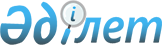 О внесении изменения в постановление акимата области от 11 июня 2012 года N 180 "О некоторых вопросах субсидирования на повышение урожайности и качества продукции растениеводства на 2012 год"
					
			Утративший силу
			
			
		
					Постановление акимата Алматинской области от 24 октября 2012 года N 323. Зарегистрировано Департаментом юстиции Алматинской области 07 ноября 2012 года N 2163. Утратило силу постановлением акимата Алматинской области от 03 мая 2013 N 122      Сноска. Утратило силу постановлением акимата Алматинской области от 03.05.2013 N 122

      Примечание РЦПИ:

      В тексте сохранена авторская орфография и пунктуация.       

В соответствии со статьей 21 Закона Республики Казахстан от 24 марта 1998 года "О нормативных правовых актах", статьей 27 Закона Республики Казахстан от 23 января 2001 года "О местном государственном управлении и самоуправлении в Республике Казахстан" и постановлением Правительства Республики Казахстан от 4 марта 2011 года N 221 "Об утверждении Правил субсидирования из местных бюджетов на повышение урожайности и качества продукции растениеводства" акимат области ПОСТАНОВЛЯЕТ:



      1. Внести в постановление акимата области от 11 июня 2012 года  N 180 "О некоторых вопросах субсидирования на повышение урожайности и качества продукции растениеводства на 2012 год" (зарегистрированного в Реестре государственной регистрации нормативных правовых актов 15 июня 2012 года за N 2095 и опубликованного в газетах "Огни Алатау" и "Жетысу" 19 июня 2012 года N 69) следующее изменение:



      приложение 3 к указанному постановлению изложить в новой редакции согласно приложению к настоящему постановлению.



      2. Контроль за исполнением настоящего постановления возложить на заместителя акима области Т. Досымбекова.



      3. Настоящее постановление вступает в силу со дня государственной регистрации в органах юстиции и вводится в действие по истечении десяти календарных дней после дня его первого официального опубликования.      Аким Алматинской области                   А. Мусаханов      СОГЛАСОВАНО:      Министр сельского хозяйства

      Республики Казахстан                       Мамытбеков Асылжан Сарыбаевич

      24 октября 2012 года

Приложение

к постановлению акимата

области от 24 октября

2012 года N 323Приложение 3

к постановлению акимата

области "О некоторых вопросах

субсидирования на повышение

урожайности и качества продукции

растениеводства на 2012 год"

от 11 июня 2012 года N 180 

Выделенные средства в разрезе районов на 2012 год
					© 2012. РГП на ПХВ «Институт законодательства и правовой информации Республики Казахстан» Министерства юстиции Республики Казахстан
				NРайоны и городаОбъем выделенных средств всего,

тысяч тенге1Аксуский93482,02Алакольский80435,23Балхашский138172,84Енбекшиказахский111206,85Ескельдинский97687,46Жамбылский37514,47Илийский76757,88Карасайский24867,19Каратальский96676,910Кербулакский28992,411Коксуский102808,812Панфиловский72845,213Райымбекский14780,014Сарканский94199,115Талгарский42543,016Уйгурский25110,917город Капшагай52096,718город Талдыкорган8415,119город Текели642,4Итого по областиИтого по области1199234,0